CỘNG HÒA XÃ HỘI CHỦ NGHĨA VIỆT NAM
Độc lập - Tự do - Hạnh phúcLỊCH CÔNG TÁC TUẦNTừ ngày: 25/03/2024 đến ngày 23/03/2024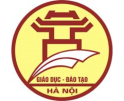 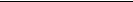 THCS YÊN MỸPHÒNG GDĐT HUYỆN THANH TRÌ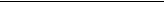 Thanh Trì, ngày 24 tháng 03 năm 2024Phối hợpĐịa điểmNội dung công việcHọ và tênThứ Hai 25/03TTVH huện TTDự hội nghịTHCS Vạn phúcDự chuyên đềTrường THCS Yên mỹTrực lãnh đạo	Trường THCS Yên MỹTrực lãnh đạoThứ Ba 26/03Trường THCS Yên MỹTrực lãnh đạoTrường THCS Yên MỹTrực lãnh đạoTrường THCS Yên MỹTrực lãnh đạoTrường THCS Yên MỹTrực lãnh đạoThứ Tư 27/03Quận Bắc Từ LiêmTập huấn kiểm địnhTrường THCS Yên MỹTrực lãnh đạoTrường THCS Yên MỹTrực lãnh đạoTrường THCS Yên MỹTrực lãnh đạoThứ Năm 28/03Trường THCS Yên MỹTrực lãnh đạoTrườngTHCS YYên MỹTrực lãnh đạoTrường THCS Yên MỹTrực lãnh đạoTrường THCS Yên MỹTrực lãnh đạo	1/2Chủ Nhật 10 03 2024 10:25:15 SAGiờPhạm Văn Thắng07:3014:00Tạ Văn Hùng07:3014:00Phạm Văn Thắng07:3014:00Tạ Văn Hùng07:3014:00Phạm Văn Thắng08:0014:00Tạ Văn Hùng07:3014:00Phạm Văn Thắng07:3014:00Tạ Văn Hùng07:3014:00Phối hợpĐịa điểmNội dung công việcHọ và tênThứ Sáu 29/03Xã Yên MỹDự Đại hội MTTQ xãTrường THCS Yên MỹTrực lãnh đạoTrường THCS  Yên MỹTrực lãnh đạoTrường THCS Yên MỹTrực lãnh đạoThứ Bảy 30/03Trường THCS Yên MỹTrực lãnh đạoTrường THCS Yên MỹTrực lãnh đạoTrường THCS Yên MỹTrực lãnh đạoTrường THCS Yên MỹTrực lãnh đạoHIỆU TRƯỞNGPhạm Văn Thắng2/2Chủ Nhật 10 03 2024 10:25 15 SAGiờPhạm Văn Thắng08:0014:00Tạ Văn Hùng07:3014:00Phạm Văn Thắng07:0014:00Tạ Văn Hùng07:3014:00